 Grace and Peace Intern Missions Manual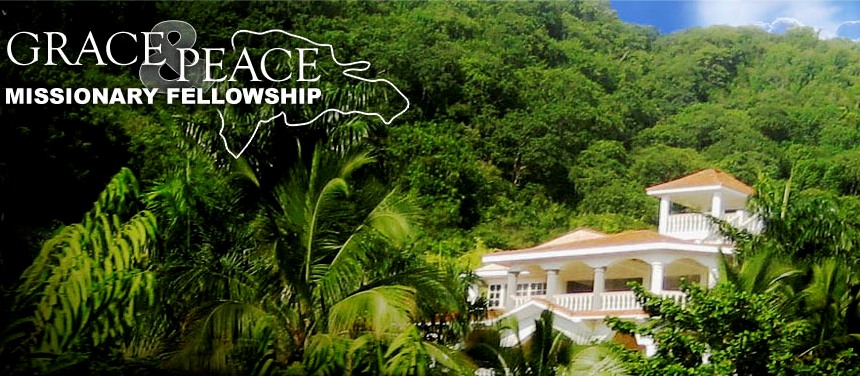 Grace and PeaceMissionary FellowshipEmail:gracepeacemissn@aol.com	Website:	www.gracepeacemission.comStateside Phone:  330-448-8234Donation Address:Grace and Peace Missionary Fellowshipc/o Pleasant Valley Evangelical Church2055 Pleasant Valley Rd.Niles, Ohio  44446Administrator Stateside:Linda SimmerPAGE 1BOARD OF DIRECTORSGrace and Peace is financially accountable to a board of directors and is      governed by procedural and communication requirements.  Their Board of Directors consists of:  Mr. Trevor BerryOwner – Taylor Rental2253 Hoagland Blackstub RoadCortland, Ohio 44410William and Karen RumpleDirectors of Missionaries, Dominican RepublicStateside:  873 Valley View Dr. NEBrookfield, Ohio  44403330-448-8234PAGE 2statement of FaithWe Believe:...in the Scripture as the inspired, infallible Word of God.  We accept the  Bible as our infallible guide....in one Eternal God—manifested in three persons; God the Father,       God the Son and The Holy Spirit....in Jesus Christ as King of Kings and Lord of Lords.  We believe in His deity; His virgin birth; His sinless life; His miracles; His atoning death; His bodily resurrection; His ascension to God’s right hand; and His second    return....in the fall and sinfulness of man and his need of reconciliation to God through and by the death of Christ and His shed blood.  ...in eternal life and new birth....in the ordinance of the Lord’s Supper for the remembrance of the death of   Jesus Christ until He comes again....in the sanctification of the believer.  The Bible teaches that without      Holiness, no man can see the Lord.  We believe in the doctrine of                sanctification as a finite; yet progressive work of grace, commencing at the time of regeneration and continuing until the consummation of salvation....in the reality of Satan, the adversary of man.  We believe he has been        conquered by the blood of our Lord and Savior, Jesus Christ and will be cast into the lake of fire at the end of time....in the resurrection of the saved to everlasting life in Heaven with God and in the judgment of the lost to everlasting life, separated from God in a     literal lake of fire.….in the spiritual unity of believers in Christ.PAGE 3INTRODUCTIONGrace and Peace Missionary Fellowship was founded in 1985 when Bill began taking short-term mission trips to Haiti.  Bill traveled back and forth to Haiti from 1985 until 1996.  In 1998, the Rumple family went to the      Dominican Republic (shares the Island of Hispaniola with Haiti) to see what the needs were.  In July of 1999, the Rumples were called into full-time missionary work to the Dominican Republic and began preparations to move to the mission field.  On January 27, 2000, Bill moved his family to a community called Barahona in the Dominican Republic to develop a    Ministry Center there.PRESENT PROGRAMS AND GOALS:CHILDREN’S BIBLE PROGRAM:  We have 6 children’s programs with a total of 300 children each week through area churches being taught the Word of God along with nurturing them in positive social behavior.  We give them eggs at each session to help meet the protein deficiencies so commonly overlooked through their daily diet of rice and beans.Water Project: Over a 16-year period, we delivered more than 11 million gallons of fresh water to poor areas in our surrounding community.  In 2014, we drilled a well and by mid-2015 more than 120 homes had fresh, parasite-free water flowing straight into their homes in our neighborhood.  MEETING MEDICAL NEEDS MINISTRY:  We hold free medical clinics and treat as many as 500 people each time, giving a free consultation and medicines.Widow Ministry:  We take care of 100 widows and widowers. Each widow is supported at $50 per month, which provides food and any medical care she is in need of.  We also build widow houses when necessary.                   Evangelism:  We evangelize by going into a neighborhood for a week, getting to know those we are witnessing to and once they accept the Lord, then we plug them into their local church. In April of 2008, our first church in Batey Altagracia opened.  Farming Project—In March of 2004, we purchased a farm.  At present, we do sharecropping with several different families.  The Building Project: We encourage teams to come and help with several building projects, i.e., widow houses and cement floors.PAGE 4The Vision of Grace and PeaceTo host medical and dental teams who will donate 1-2 weeks of their time to conduct free medical clinics in conjunction with our clinic here.    We provide one meal of protein each session in our Children’s Bible/Feeding Program at 6 different locations, along with teaching them the Word of God.  We would like to have this program duplicated in many more surrounding churches.In the Widow Program, we would like to help as many widows as possible. Presently there are 100 widows/widowers supported at $50 per month.To continue holding regular Evangelistic Campaigns in surrounding neighborhoods to minister the Word of God and help build up the churches in our area. Our vision also includes housing short-term mission teams, missionary interns, doctors, dentists and their families year round.PAGE 5FInancial MattersEach intern will be financially responsible for airfare rates, daily ground cover (room and board) and transportation to and from Santo Domingo.  Half of your ground cover and transportation costs are due 30 days before your scheduled arrival, with the balance due 14 days before your arrival.   You must use our “Donation Address” in Ohio and make all checks payable to:  Grace and Peace Missionary Fellowship.Ground Cover: $30 per day per person.  Date of arrival and departure count in the number of days.  Transportation costs are as follows  $300 to cover your arrival and departure dates, plus $35 for each week you stay:  In calculating the total cost of your internship, your 1st day is included in the total number of days at $25 and your last day as well as these are the highest cost days.   Please bring at least $300 extra for travel expenses during your stay as well as the possibility you may want us to hire an interpreter for you.ADDITIONAL COSTS INTERN IS RESPONSIBLE FOR:1.  IF YOU ARRIVE AFTER 2:00, THERE IS AN ADDITIONAL CHARGE OF $100 BECAUSE THAT IS WHAT THEY CHARGE US TO DRIVE AFTER NORMAL BUSINESS HOURS.  IT IS 4 HOURS TO THE MISSION HOUSE FROM THE AIRPORT.  AS WELL, If your departure flight leaves before 2:00 p.m., this will require a hotel stay the night before.  COST: $100 per person plus food. (ADDITIONAL $30).  IF A HOTEL STAY IS NECESSARY, YOU WILL BE REQUIRED TO SUBMIT MONIeS FOR AN ADDITIONAL ROOM FOR GRACE AND PEACE HELPERS WHO WILL BE DRIVING YOU TO THE AIRPORT.  APPROXIMATE COST IS:  2 PERSONS X $100 = $200, plus $60 for food for a total of $260.  Please remember this is just an approximate cost that can change.  2.  All food & DRINKS (COKE, PEPSI) outside the Mission House PLUS $15 per week to eat out at least one night.3. All TRANSPORTATION IN COUNTRY.  WE HAVE SAFE DRIVERS AVAILABLE.  TRANSPORTATION SHOULD NOT EXCEED $35 FOR EACH WEEK OF YOUR STAY.  THIS IS IN ADDITION TO THE $300 FEE YOU PAY TO AND FROM the AIRPORT.4.  $100 for an interpreter per month if spanish is new to you.5.  EVANGELISM INTERNS:  PLEASE BRING SPANISH NEW TESTAMENTS.                                PAGE 6CODE OF CONDUCTNo intern can leave the compound without permission from the Directors.  If you choose to leave, you must be accompanied by either a Dominican helper from Grace and Peace or another member of the Grace and Peace team.Grace and Peace Missionary Fellowship’s property or any property that doesn’t belong to you personally must be treated with care and respect at all times.All meetings are mandatory.  There will be a weekly meeting to discuss your experience here. The door to your private quarters MUST be locked at night.  This will keep each intern safe from anyone walking in without permission.If you are a female, no male either American or Dominican is ever permitted into your private quarters.  If you are a male, no Female is permitted into your private quarters except our cleaning people.The possession and use of alcohol, firearms, fireworks, tobacco, illegal drugs or pornography is prohibited at all times.  Such items will be confiscated and the owner sent home at their cost.No drinking outside the compound will be tolerated.  Male and Female interns are not permitted inside each other's rooms at any time. If any issue arises between interns, these matters must be brought to Bill or Karen’s attention as soon as possible so they may facilitate a healthy solution. Except for medical personnel, all participants are expected to dress appropriately for Dominican culture.  Never forget:  We are representatives of Christ. Except during construction work or at the Ministry Center, ladies need to wear skirts or a long dress whose hem falls at or below the knee.Comfortable modest dress, shorts, sundresses, pants, etc., for ladies at the Ministry Center ONLY is fine.  No short shorts will be permitted. When traveling to and from the Dominican Republic, comfortable attire is appropriate.  Ladies arriving in conservatively designed pants is no problem.Failure to follow these rules will result in our asking the intern to leave the compound.  Karen and Bill will help facilitate a change of flight itinerary to accommodate the intern.  The intern will be solely responsible for any monetary penalty changing their itinerary may cause.PAGE 7Your internship committmentThe most important part of your internship commitment is that you have opened yourself up to an opportunity to grow spiritually by dedicating your time to serve God.  Here at Grace & Peace, we appreciate that you have come to help the Mission complete a project, participate in the regular day-to-day ministry programs or to evangelize.  While you are here, we  ask  that  you  adhere  to  the  schedule provided, participate in the activities assigned, and also work to serve others.  As an intern, you will need to be flexible to accept the disappointments as well as the joys.  If things get off course, look for God’s hand rather than reasons to complain.  There are many things here in the Dominican Republic which take a whole day to accomplish that might be accomplished in one hour in America.  It may take flexibility and a lot of grace, but always model cooperation,        servanthood and love in relationships with Dominican Nationals, other interns staying at G & P, your Host Missionary family and The Mission in general.Please remember:  While you are here, be cautious about how much fresh fruits and juices you consume.  You can eat and drink to your hearts       content, but if this is not how you normally eat in America, it may become a problem for you here mixed with the heat.  We need you to stay healthy!!!Please let us know if you need anything.  Bill and Karen Rumple  PAGE 8PACKING FOR YOUR TRIPPLEASE bring luggage you don’t mind damaging and pack light.NECESSARY ITEMS FOR YOUR TRIP:Personal Medical Kit (Bandages, aspirin, insect repellent, calamine lotion, antibiotic ointment, meds for diarrhea, sunscreen), Antibacterial gel.Documents: passport, airplane ticketsComfortable shoes (Do not attempt to break in new shoes here)Personal Toiletries (Plus towels and washcloths)***THIS IS A MUSTToilet Paper – 1 roll per week of your stay, per personBible, CameraSnacks.  Snacks are very limited where we live.Water bottle  - IMPORTANT—(Refillable plastic kind)Journal, Money BeltImportant phone numbersLadies:  Cotton dresses and skirts, short-sleeved shirts. No skinny-strapped tank tops at any ministry function as it is offensive to their culture.    Sleeveless tops are okay at ministry functions.  Also, sleeveless tops and modest shorts are fine at the Ministry Center.  No short shorts at anytime. Men: Light slacks and shorts. Medical personnel:  Medical clothing is     appropriate. Work Teams: Work clothes, work boots and gloves. DO NOT BRING prized possessions on your mission’s trip.  Many times prospective team members email G & P asking if they can bring anything extra for the mission house.  Here is a list of  hard-to-get items that would greatly bless us:30-33 Gallon Garbage Bags  Shoes for Men, women and children – gently usedDish Cloths & Towels (DARK)                 Children’s Underwear (both boys & girls)School Supplies (No. 2 Wooden pencils, notebooks, pens and erasersCopy paper                                                 Gently used or new backpacksPAGE 9additional requirementsWe ask that all interns please prepare by learning basic Spanish.  Follow the link below for a suggested website that sells two very good courses that are quick and easy.www.unforgettablelanguages.comMEDICAL INSURANCEEach person is required to carry medical insurance before they will be permitted on the field.  A copy of Proof of Insurance is required.  Here is a website for those who do not currently have insurance.Your Internship Application Process you must go through is to ensure we are a good fit for you.  Please submit the $150 application fee with your paperwork.The application fee is non-refundable. This is not a deposit and is not in any way used to offset your ground cover costs at the Mission House.PAGE 10SAMPLE MENULUNES: MONDAYChuleta al Horneado (Baked Pork chops)Arroz Blanco (White Rice)Habichuela (Beans)Ensalada: Lechuga, cebolla, zanahoria, ahí y salsa (Mixed Salad)Jugo (Juice)MARTES: TUESDAYPollo al Horneado (Baked Chicken)Arroz Blanco (White Rice)Habichuela (Beans)Ensalada: zanahoria, los huevos, papá y cebolla (Salad: Carrots, potatoes,              onions and eggs)Jugo (Juice)MIERCOLES: WEDNESDAYArroz Especial con Pollo (Special Chicken & Rice)Ensalada:  Lechuga, cebolla, zanahoria, ahí y salsa (Mixed Salad)Jugo (Juice)Jueves: THURSDAYVaca Filet y salsa Americano (Filet of Beef in Stroganoff Sauce)Moro Habichuela y coco (Coconut Rice mixed with Beans)Ensalada:  Lechuga, cebollo, zanahoria, ahi y salsa (Mixed Salad)Jugo (Juice)Viernes: FRIDAYAlbondigas Guisado (Meatballs in Salsa)Arroz Blanco (White Rice)Ensalada: Zanahoria, papa, cebolla y huevos (Salad: Carrots, potatoes,    onions and eggs)Jugo (Juice)PAGE 11GRACE & PEACE MISSIONARY FELLOWSHIP, INC.Statement of Affirmation and AgreementBetween Grace & Peace Missionary Fellowship, Inc. and 					.								(Please insert candidate’s name)PREAMBLE: As a demonstration of accountability and as a commitment to Christian missionary service through Grace and Peace Missionary Fellowship, Inc., this Affirmation and Agreement is designed to assist our relationship of Christian service to building the Kingdom of God in harmony and understanding.  Missionary service through G&PMF is built upon Jesus’ own example of demonstrated love through servanthood to whomever He encountered at the Father’s hand.  As Christian missionaries, it is important that we mutually agree that we serve others through love and the setting aside of ourselves to the greater good of those He brings across our paths.  At G&PMF, we demonstrate and expect a time of service to be built upon our serving others through the love of Jesus, our zeal to please our Savior King and our excellence in both natural and spiritual matters to better reflect God’s glory, righteousness and full provision.  Additionally, we agree that while we serve together and with others during this season, we will cooperate with the policies of G&PMF, we will contribute as a loyal team member to the others with whom we serve, and we will exercise our place in the Body with a sense and spirit of Christian community.  Our signature on this agreement, witnessed by one who sees our agreement, is our bond to serve within these stated boundaries.FINANCES: In order to accomplish the tasks before us, and depending upon the specifics of the service program, we mutually acknowledge that financial expectations are put in place to enable the individual missionary and G&PMF to overwhelmingly succeed.  Therefore, the following financial guidelines are established and affirmed:50% of the total established costs for the service period of the missionary candidate must be deposited with G&PMF at least fourteen (14) days before the scheduled departure date.Ongoing financial support deposits must remain at least one (1) month ahead at all times to continue service at G&PMF.  (E.g. all of May’s support must be deposited with G&PMF by April 1 in order for the missionary to remain in service).All financial support checks must be made payable to G&PMF, and clearly identified for the missionary candidate’s service program.  All bank penalties for any checks returned for non-sufficient funds (NSF) shall be deducted from the individual missionary’s support account and related costs will have to be resolved between the missionary and the donor.Each missionary, once in the field, is personally responsible for any damage to G&PMF property caused by irresponsible behavior or conduct that violates G&PMF policy.  Charges may include, but are not limited to, replacement costs, service/maintenance/installation costs and related labor costs.HEALTH CARE ISSUES: In a foreign nation and among indigenous people groups, health environment concerns may exist beyond what is “normally” experienced in one’s home country.  Therefore, G&PMF and the individual missionary must do all that is possible to make the season of service healthful and vital – understanding that there may arise conditions beyond either’s control.  G&PMF will alert the missionary candidate to the kinds of health concerns that may be encountered during their time of service and suggestions will be provided that are designed to ensure a healthful experience during the time of service.  However, that does not negate the fact that other possibilities may present themselves and G&PMF cannot be held responsible for every condition that may be experienced.  All must affirm and agree that health care and professional treatment will be made available only to the degree that the area of service can provide.  To create as wholesome and healthful environment and situation as possible, the following statements are agreed to and affirmed:Each missionary candidate must present documentation to G&PMF regarding all health issues and any pre-existing health/medical conditions.  This is done through the completion of a personal health form and by presenting a signed physician statement indicating the candidate has undergone and passed, to the physician’s satisfaction, a physical exam within 60 days of the scheduled service program departure.There must be proof provided by the missionary candidate of medical insurance coverage or cooperative medical group coverage presented to G&PMF at least seven (7) days prior to the scheduled service program departure.  G&PMF can supply information on a medical co-op group should the candidate have need or so desire.BEHAVIOR AND CHRISTIAN CONDUCT: As ambassadors for Jesus Christ and the Kingdom of God, righteous behavior, attitudes and respect for agency, local and national government authority is essential.  G&PMF understands the responsibility of being placed in authority by God and to be good stewards over those serving and those being served.  G&PMF will do all that we can, by God’s grace, to fulfill that responsibility in ways that bring honor to every missionary, the ministry and the Kingdom of God.  In that spirit, the missionary agrees to affirm the following:While serving as a missionary through G&PMF there will be no use, containment or distribution of alcohol products, tobacco products or illegal drugs at any time, in any form, or in any place.While serving as a missionary through G&PMF the spirit of ministry and lifestyle will be that of a servant – looking to see who may be served rather than being served.  Agreement is established that the missionary will contribute willingly and freely of themselves those gifts, talents and anointings to the team serving in ministry during the season of service and do so in a spirit of cooperation that produces a wholesome sense of community.While serving as a missionary through G&PMF the missionary agrees to perform reasonable duties possibly out of the scope of their chosen service program when so directed by G&PMF leaders.While serving as a missionary through G&PMF the missionary agrees to the strict compliance of the behavior standards of conduct in G&PMF policy and those scriptural directives of II Peter 1:5-12:Now for this very reason also, applying all diligence, in your faith supply moral excellence, and in your moral excellence, knowledge; and in your knowledge, self-control, and in your self-control, perseverance, and in your perseverance, godliness; and in your godliness, brotherly kindness, and in your brotherly kindness, love.  For if these qualities are yours and are increasing, they render you neither useless nor unfruitful in the true knowledge of our Lord Jesus Christ.  For he who lacks these qualities is blind or short-sighted, having forgotten his purification from his former sins.  Therefore, brethren, be all the more diligent to make certain about His calling and choosing you; for as long as you practice these things, you will never stumble; for in this way the entrance into the eternal kingdom of our Lord and Savior Jesus Christ will be abundantly supplied to you. (NAS)While serving as a missionary through G&PMF (unless serving with one’s spouse) the missionary agrees to avoid all appearances of any romantic relationship(s).  The missionary agrees to not participate in any public displays of affection or have any physical contact with other missionaries, nationals, or any other individual.  This type of conduct violates the purpose of the missionary service experience through G&PMF.  Our affirmation to avoid this type of conduct is intended to protect all in our mutual relationship and impart an example of righteous Christian lifestyle to those around us.While serving as a missionary through G&PMF the missionary agrees that violation of these tenets above may result in the termination of their services and being sent home at their own expense.DRESS ATTIRE:  At G&PMF, we considerate it a privilege to represent the Kingdom of God and want to represent the King and the ministry through G&PMF with the highest standard of appropriateness in every way.  Therefore, our outward appearance is as important as our spiritual and service witness.  Mutually, we agree and affirm to adhere to these issues of dress and attire:Except for medical personnel, all are expected to dress appropriately for Dominican culture.  During ministry work outside of or at the Ministry Center, ladies need to wear skirts or a long dress whose hem falls at or below the knee.  Wide band tank tops only.  Skinny strapped tank tops will not be allowed.  During construction work, ladies may wear cut-off jeans no shorter than the knee.  All pants must be waist high.  No hip-huggers will be permitted.  When you accompany G&PMF to the beach in Barahona, Ladies are expected to wear a one-piece swimming suit.  This suit cannot be cut high in the legs.  If you wear a tank swimsuit, the top MUST meet the bottom.  A bare midriff is not acceptable.  When in the Capitol, a modest swimsuit is appropriate.  Men’s swimwear should be of a boxer mid-thigh or longer cut and neatly secured at the waist.While at the Ministry Center comfortable modest dresses, shorts, sundresses, pants, etc., for ladies is fine.  Men should also dress in a modest manner that is comfortable but not inappropriately tight or baggy in fit.  Pants should be secured neatly at the waist.  Graphics displayed on any clothing should not be offensive or contrary to the witness of Jesus Christ.When traveling to and from the Dominican Republic, comfortable attire as describe above is appropriate.  Ladies arriving or departing in pants is not a problem.SPIRITUAL PRACTICES WHILE IN MISSIONARY SERVICE: Scriptural mandates to show ourselves approved by regular reading and practice of the Word of God and the giving of ourselves in prayer and worship is clear.  For our mutual growth and maturity in the Christian faith, continuing these practices while serving in ministry is particularly important.  G&PMF will do everything possible to create the environment and opportunity for every missionary to participate in the regular experiences of Christian growth and fellowship.  Together we affirm and agree to:Regularly impart by example and deed the character of Jesus Christ to all nationals and people we encounter.Daily participate in Bible reading and personal prayer.Weekly participate in services of worship with other Christians.Openly participate in group Bible study and Christian equipping opportunities.CONCLUSION:The undersigned have read, understand, affirm and agree with all of the components of this Affirmation Agreement and pledge of our own volition to do all within our power and ability to comply with its’ content and spirit.  We make this agreement based upon a true heart-felt commitment to the call of Jesus Christ on our lives to serve Him and covenant with Him and each other to see His will and purposes accomplished.  We desire that this time of mutual service to the cause of Christ through G&PMF, will be fruitful for Him, the Kingdom of God, each other, and all we touch in His Name.Signed,Missionary Candidate		              Pastoral Witness to the Candidate         Date							         Date    On Behalf of G&PMF (Representative)       DateConsent for Medical Treatment and Release from LiabilityMissionary’s Name: ________________________________Birth Date: _______________________Social Security Number: ________________________Whereas, I, ___________________________________, wish to travel to the Dominican Republic and whereas, certain circumstances may occur resulting in my need for medical and/or dental care treatment: THEREFORE,I, __________________________________, being of legal age, authorize Grace and Peace Missionary Fellowship, Inc., to act on my behalf should I be unable to do so, and to consent to all medical and/or dental care treatment, including but not limited to diagnostic test, x-ray examination, anesthesia, surgery, or other procedures which Grace and Peace Missionary Fellowship, Inc. deem necessary for my medical well-being for the duration of the trip. This consent is given in advance of any specific diagnosis, treatment, surgery, or hospital care required and to the administration of any other over the counter medications including but not limited to Tylenol, Advil, allergy medications, and is given to provide authorization and specific consent or medical and/or dental treatment and care on my behalf.I hereby release Grace and Peace Missionary Fellowship, Inc., of any and all damages, liability or costs resulting from the authorizing of medical treatment on my behalf under the terms of this consent.  I further hold these parties harmless and agree to indemnify them for any and all costs, damages, or expenses incurred by Grace and Peace Missionary Fellowship, Inc., as a result of any claim or action filed by any party alleging damages incurred as a result of any medical treatment provided or authorization for treatment provided.  I understand that this release and indemnification releases treatment for the conduct of Grace and Peace Missionary Fellowship, Inc. even if such conduct is negligent.I further authorize Grace and Peace Missionary Fellowship, Inc. to release any and all other medical information or records necessary to any party deemed necessary by Grace and Peace Missionary Fellowship, Inc.I am aware that serious illness or injury may occur on a mission trip and that such illness and injury may result in my incurring costs, expenses, and damages for which I am solely responsible including, but not limited to my return by air ambulance at a cost of $10,000.00 or more. I agree that: I am aware that serious illness requiring return by air ambulance could cost more that $10,000.00.  I agree that I am solely responsible for any expenses that may arise from my return by air ambulance or other extraordinary means. I hereby release and hold harmless Grace and Peace Missionary Fellowship, Inc., from all liability for personal injury, including death as well as property damage or loss arising out of my participation in this trip.  I have read and understand the above information. The information I have given Grace and Peace Missionary Fellowship, Inc. is accurate and true to the best of my knowledge.I certify I have personal health insurance, including foreign countries, with no territorial limitation, for providing of medical services to myself which will provide coverage for the duration of the said trip. I understand that Grace and Peace Missionary Fellowship, Inc., provides no health insurance plan for me. ______________________________              (_____)_______________________Insurance Company                                          Insurance Company Phone Number____________________________________                   ___________________________________Policyholder’s Name                                                           Policy NumberMother/Guardian’s Information:Name:__________________                 Phone (___)____________   Cell (___)_______________Address: __________________________         Work Phone # (____)_______________________City: _____________________ State or Province: ______  Zip: ______________Father/Guardian’s Information (if different)Name: __________________                  Phone (___)____________   Cell (____)________________Address: __________________________          Work Phone # (____)_________________________City: _____________________ State or Province: ________ Zip: ______________In case of emergency where parents cannot be reached, contact:Name: __________________                  Phone: (____)____________    Cell (____)_______________Address: __________________________           Work Phone # (_____)_________________________City: ____________________ State or Province: _________ Zip: _______________*Remember to include a copy of the insurance card!*Dates of tripMissionary’s signature:__________________________________________________________	State of ___________________, County of __________________.(The notary fills out this section) Before me, the undersigned, a Notary Public in and for said county and state on _______________, 200__, personally appeared the identical person who executed the within and foregoing instrument and acknowledged to me that he/she executed the same as his/her free voluntary act and deed for the uses and purposes therein set forth and given under my hand and seal of office the day and year above written._________________________                       ___________________________                                                                          Notary PublicMy commission expires: _____/_____/_____                         NOTARY STAMPGRACE AND PEACE MISSIONARY FELLOWSHIPMINISTRY SUPPORT SERVICEPLAN OF ACTION/CONTRACTAs ministry partners to advance the Kingdom of God, Grace and Peace Missionary Fellowship, Inc.,  and 						 agree to the following Plan of Action/Contract as it pertains to those missionary service expectations as identified below.  This Plan of Action/Contract is in effect from 			 through 			.  Terms of this Plan of Action/Contract shall automatically renew with modifications as needed until terminated in writing by either G&PMF or 					.Grace & Peace Missionary Fellowship ResponsibilitiesTo provide opportunities of missionary service to the above identified missionary and in conjunction with the terms of the Affirmation Agreement with the above identified missionary.To adequately deal with personal and programmatic concerns, G&PMF will conduct review(s) with each missionary some time during the period of service.  This review is for the purpose of resolving problems or observed program needs in a timely and productive manner.  Should an unknown condition arise to G&PMF, it is acceptable and desired that the missionary bring the concern to the attention of G&PMF with a spirit of honor, reconciliation and edification for all parties.  In that spirit, G&PMF welcomes the opportunity to meet with the missionary and work towards a solution of the issue(s).  Signed records of the review will be kept on file to properly document progress, expectations, etc.G&PMF honors the Word of God that clearly declares the preciousness of both the male and female.  Therefore, sexual harassment, in any form is not accepted nor will it be tolerated within the context of G&PMF ministry.Any member of the ministry community who is offended by this type of conduct should immediately report it to G&PMF, who will log the incident and investigate the report.  All findings will then be reviewed and a judgment will be rendered as founded or unfounded.  All founded judgments will then be reviewed with the parties involved and appropriate disciplinary action will be taken.  This action may include, but is not limited to, suspension, dismissal, or legal action against those found guilty of sexual harassment.  G&PMF reserves the right to report any action required by law to the appropriate authorities.Missionary ResponsibilitiesAs a missionary to G&PMF, the following specific responsibilities are acknowledged and accepted:It is recognized that the ministry of G&PMF is primarily to serve the Kingdom of God and the people that are brought to the mission center, and not only to those that are socially acceptable or motivating to any single individual.  Therefore, full commitment of service is promised to all the G&PMF participants.On an as needed basis, it is agreed to serve in missionary work as requested and identified each day by G&PMF.It is agreed to work diligently in the specific area(s) of ministry interest and calling designed for the assigned missionary season.It is agreed to abide by all of the tenets of the G&PMF Affirmation Agreement and any additional policies identified by G&PMF.General Plan of Action/Contract ObservationsBecause all service support is privately and individually raised, the above identified missionary agrees to the following waiver statement:As a volunteer missionary working as a service partner along side of G& PMF and receiving monies as a private/independent missionary, 					 releases G&PMF and holds harmless G&PMF of all remedies of attachment from money received during the period of missionary service at G&PMF.Because of the nature of missionary ministry, times of service cannot be confined to certain hours or days of the week and year. To best serve the needs of the constituency of G&PMF, service provision will be whenever the various groups are on the mission center campus and involved with the various programs.  As much as reasonably possible, G&PMF will allow for adequate rest and recreation/fellowship and provide all the agreed to tenets of the Affirmation Agreement.This document contains general conditions of missionary service as a guideline to the missionary and to G&PMF. It is understood that exceptional handling is sometimes necessary (and often desirable) for missionaries and the host agency (i.e. G&PMF).  Therefore, G&PMF reserves the right to review all situations and respond on an individual basis to any exceptional circumstances.The undersigned has read the Missionary Support Service Plan of Action/Contract herein and understand and agree to its terms.	_______________________________________	_________________	               Intern Missionary                                                        Date 						     			___		G&PMF Designee				  DateGrace and Peace Missionary Fellowship, Inc.2055 Pleasant Valley Rd.Niles, Ohio  44446(330) 539-6582HOUSE POLICIES FOR ALL GRACE AND PEACE VOLUNTEERSThe following policies were constructed for the betterment of Grace and Peace Missionary Fellowship, Inc., as well as each volunteer led of the Lord to serve in the Dominican Republic.  Violation of these policies may lead to the volunteer being released to return to America at their own expense. If you do not understand a policy or procedure asked of you, it’s always best to ask Bill for a sit-down meeting so communication is always clear.Unless given permission by Bill, all interns must be inside the gate of the Ministry Center before dark each night unless involved in a ministry event.  No children will be permitted inside the Ministry Center except for School or special planned events.      Volunteers – you will be expected to enforce this rule as this is your area of service.  Under no circumstances is anyone allowed in the Ministry Center during the day or evening outside of our helpers and staff.  Permission must be given by Bill or Karen for any exceptions to this rule.  From time to time visitors will arrive to see Bill.  Before you allow them inside, please clear it with him.  All visitors coming to see you must remain in the small pavilion unless previous permission is given by Bill and Karen. __________________________________________   __________________________________________                  GRACE AND PEACE INTERN                                           KAREN RUMPLEGrace and Peace Missionary Fellowship would like to thank you for donating your time, talent and finances to further the Kingdom here in the  Dominican Republic.  The mission the Lord has placed before us couldn’t be               accomplished without you!